 Ҡарар	                                                                        постановление         18  ғыйнуар  2017 й.		           № 02	               18 января  2017 г.О внесении изменений и дополнений в постановление сельского поселения «Об утверждении порядка осуществления администрацией сельского поселения Верхнеяушевский сельсовет муниципального района Федоровский район Республики Башкортостан бюджетных полномочий главных администраторов доходов бюджетов бюджетной системы  Российской Федерации»    	В целях своевременного получения безвозмездных поступлений в бюджет сельского поселения Верхнеяушевский сельсовет муниципального района Федоровский район РБ  ПОСТАНОВЛЯЮ:1. Дополнить постановление сельского поселения Верхнеяушевский сельсовет от 07.05.2015 г. № 17 «Об утверждении порядка осуществления администрацией сельского поселения Верхнеяушевский сельсовет муниципального района Федоровский район РБ бюджетных полномочий главных администраторов доходов бюджетов бюджетной системы РФ» кодом бюджетной классификации:791 2 19 60010 10 0000 151 «Возврат прочих остатков субсидий, субвенций и иных межбюджетных трансфертов, имеющих целевое назначение, прошлых лет из бюджетов сельских поселений)»;   2.Контроль за выполнением настоящего постановления оставляю за собой.Глава сельского поселения			            В.Р.ДашкинБашҡортостан  РеспубликаһыФедоровка районымуниципаль районыныңҮрғе Яуыш ауыл советыауыл биләмәһе хакимиәте80Федоровка  районы,Үрғе Яуыш ауылыЙәштәрурамы1тел46-43ИНН 0247002530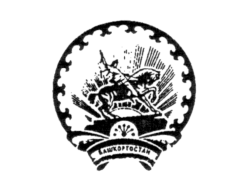 Администрация сельского поселения   Верхнеяушевский сельсоветмуниципального района Федоровский районРеспублики Башкортостан80Федоровский район с.Верхнеяушево, ул Молодёжная1тел46-43ИНН 0247002530